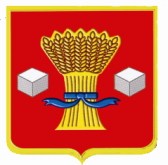 АдминистрацияСветлоярского муниципального района Волгоградской областиПОСТАНОВЛЕНИЕот 30.12.2021                    № 2351В соответствии с подпунктом 7 пункта 1 статьи 220.2 Бюджетного кодекса Российской Федерации, руководствуясь Уставом Светлоярского муниципального района Волгоградской области,п о с т а н о в л я ю:Утвердить прилагаемый Порядок санкционирования операций по расходам получателей средств из бюджета Светлоярского муниципального района Волгоградской области (далее - Порядок). 2. Отделу по муниципальной службе, общим и кадровым вопросам  администрации Светлоярского муниципального района (Иванова Н.В.) разместить настоящее постановление на официальном сайте Светлоярского муниципального района Волгоградской области.3. Отделу бюджетно-финансовой политики администрации Светлоярского муниципального района (Коптева Е.Н) разместить настоящее постановление в сети Интернет на финансовом портале Светлоярского муниципального района Волгоградской области.4. Настоящее постановление вступает в силу с 01.01.2022.5. Контроль  над   исполнением   настоящего   постановления   возложить на заместителя главы Светлоярского муниципального района Волгоградской области Подхватилину О.И.Глава  муниципального района                                                          Т.В. РаспутинаСкворцова О.Г.                                                                              УТВЕРЖДЕНпостановлением администрации 		  Светлоярского муниципального района	                                                                  от «_____» __________2021 г. №_____Порядок санкционирования операций по расходам получателей средств из бюджета Светлоярского муниципального Волгоградской области 1. Настоящий Порядок устанавливает правила проведения территориальным органом Федерального казначейства (далее – орган Федерального казначейства) санкционирования расходов, источником финансового обеспечения которых являются средства, предоставляемые из бюджета Светлоярского муниципального района Волгоградской области (далее – местный бюджет):- юридическим лицам (не являющимися участниками бюджетного процесса, бюджетными и автономными учреждениями), индивидуальным предпринимателям, физическим лицам - производителям товаров, работ, услуг, получателей средств из бюджета Светлоярского муниципального района Волгоградской области на основании муниципального контракта на поставку товаров, выполнение работ, оказание услуг, договора (соглашения) о предоставлении субсидии, договора о предоставлении бюджетных инвестиций;- юридическим лицам, которым в случаях, установленных федеральным законом, открываются счета в Федеральном казначействе в соответствии с Бюджетным кодексом Российской Федерации (далее соответственно - Порядок, получатель средств из бюджета, целевые средства, местный бюджет).2. Получатель средств из бюджета в целях санкционирования в соответствии с настоящим Порядком расходов, источником финансового обеспечения которых являются целевые средства, представляет в орган Федерального казначейства следующие виды распоряжений о совершении казначейских платежей, составленных в соответствии с порядком, установленным Федеральным казначейством:- Распоряжение юридического лица в виде платежного поручения, оформленное в соответствии с Требованиями Банка России и настоящим Порядком (далее - Распоряжение);- Заявку на получение денежных средств, перечисляемых на карту (далее - Заявка) в целях осуществления выплат, операции по которым учитываются на счетах, открытых органу Федерального казначейства в кредитных организациях на банковских счетах, предназначенных для выдачи и внесения наличных денежных средств и осуществления расчетов по отдельным операциям в порядке, установленном Федеральным казначейством. 3. При санкционировании расходов получателей средств из бюджета обмен документами между органом Федерального казначейства и получателем средств из бюджета осуществляется с применением усиленной квалифицированной электронной подписи лица (далее - электронная подпись), уполномоченного действовать от имени получателя средств из бюджета на основании договора (соглашения) об обмене электронными документами, заключенного получателем средств из бюджета с органом Федерального казначейства.4. Получатель средств из бюджета для санкционирования расходов, связанных с поставкой товаров (выполнением работ, оказанием услуг), одновременно с Распоряжением представляет в орган Федерального казначейства:- муниципальный контракт, договор (соглашение), указанный в абзаце втором пункта 1 настоящего Порядка, иные документы, на основании которых предоставляются целевые средства;- договор (контракт, соглашение), на поставку товаров (выполнение работ, оказание услуг) (далее – документ, обосновывающий обязательство);- документы, подтверждающие факт поставки товаров (выполнения работ, оказания услуг), предусмотренные документом, обосновывающим обязательство (далее – документы – основания).5. Документы, указанные в пункте 4 настоящего Порядка, представляются получателем средств из бюджета в орган Федерального казначейства в форме электронной копии документа на бумажном носителе, созданной посредством его сканирования, или копии электронного документа, подтвержденной электронной подписью лица, имеющего право действовать от имени юридического лица.6. Орган Федерального казначейства при санкционировании расходов получателя средств из бюджета осуществляет проверку представленных получателем средств из бюджета Распоряжений по следующим направлениям:а) соответствие Распоряжения требованиям Банка России (Федерального казначейства);б) наличие в Распоряжении данных для осуществления налоговых и иных обязательных платежей в бюджеты бюджетной системы Российской Федерации, предусмотренных требованиями, установленными Министерством финансов Российской Федерации;в) наличие в Распоряжении на оплату расходов, связанных с поставкой товаров (выполнением работ, оказанием услуг), реквизитов (тип, номер, дата) документа, обосновывающего обязательство, документов-оснований и их соответствие реквизитам документа, обосновывающего обязательство, документов-оснований, представленных вместе с Распоряжением в орган Федерального казначейства в соответствии с пунктом 4 настоящего Порядка;г) соответствие наименования, идентификационного номера налогоплательщика (далее - ИНН), кода причины постановки на учет (далее - КПП), банковских реквизитов получателя денежных средств, указанных в Распоряжении, наименованию, ИНН, КПП, банковским реквизитам получателя денежных средств, указанным в документах, обосновывающих обязательство, а также документах-основаниях;з) не превышение указанной в Распоряжении суммы над суммами фактически поставленных товаров, выполненных работ, оказанных услуг в соответствии с документами, обосновывающими обязательство, а также документами – основаниями;д) не превышение суммы, указанной в Распоряжении, над суммой остатка средств на лицевом счете получателя средств из бюджета;7. При санкционировании расходов, связанных с обеспечением наличными денежными средствами получателя средств, орган Федерального казначейства осуществляет проверку представленных Заявок по направлению, указанному в подпункте «д» пункта 6 настоящего Порядка.8. Орган Федерального казначейства не позднее второго рабочего дня, следующего за днем поступления документов, предусмотренных пунктом 2 настоящего Порядка, принимает документы к исполнению, либо в случае их несоответствия требованиям настоящего Порядка, отказывает в их исполнении и направляет получателю средств из бюджета уведомление в электронной форме, содержащее информацию, позволяющую идентифицировать документы, не принятые к исполнению, а также содержащее дату и причину отказа, согласно правилам организации и функционирования системы казначейских платежей.Отдел бюджетно-финансовой политики администрации Светлоярского муниципального района           